UNIVERSIDAD AUTONOMA AGRARIA ANTONIO NARRO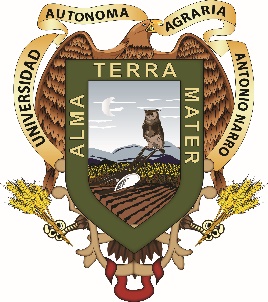 DEPARTAMENTO DEPORTIVOCANTIDAD DE DISCIPLINAS Y ALUMNOS DE QUIPOS REPRESENTATIVOSDE NOVIEMBRE 2015 A SEPTIEMBRE 2016                                                                                                        Septiembre -2016UNIVERSIDAD AUTÓNOMA AGRARIA ANTONIO NARRO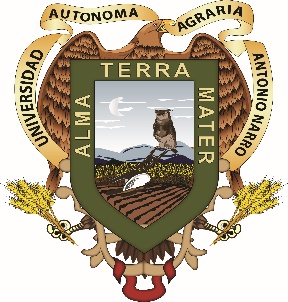 DEPARTAMENTO DEPORTIV0                      EVENTOS ESPECIALES             NOVIEMBRE-2015 A SEPTIEMBRE- 2016                                                                                                                                                                                                                                                                                      Septiembre-2016UNIVERSIDAD AUTONOMA AGRARIA ANTONIO NARRODEPARTAMENTO DEPORTIVOALUMNOS BECADOS DEL SEMESTRE AGOSTO-DICIEMBRE  2015Y SE ENTREGARON EN EL MES DE MARZO 2016                                                                     Septiembre-2016UNIVERSIDAD AUTONOMA AGRARIA  ANTONIO NARRODEPARTAMENTO DEPORTIVOALUMNOS BECADOS EN EL SEMESTRE ENERO JUNIO 2016POR PRIMERA VEZ LAS BECAS DEPORTIVAS FUERON AGREGADAS AL PROGRAMA NACIONAL DE BECAS. EL TOTAL DE ALUMNOS BECADOS DE NOVIEMBRE 2015 A SEPTIEMBRE  DEL 2016 FUERON 299 UNIVERSIDAD AUTÓNOMA AGRARIA ANTONIO NARRO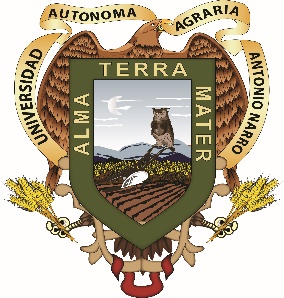 DEPARTAMENTO DEPORTIVOCALENDARIO  TORNEOS INTERIORES 2016SEMESTRE ENERO-JUNIO   SEMESTRE AGOSTO-DICIEMBRE 2016BUITRES EN ACCION Y AL CIENEN ESTOS TORNEOS INTERIORES PARTICIPAN LOS ALUMNOS DE TODAS LAS CARRERASUNIVERSIDAD AUTÓNOMA AGRARIA ANTONIO NARRODEPARTAMENTO DEPORTIVONOVIEMBRE 2015 A SEPTIEMBRE 2016                                                                                                     Septiembre-2016UNIVERSIDAD AUTONOMA AGRARIA ANTONIO NARRODEPARTAMENTO DEPORTIVOPRESUPUESTO Y ALUMNOS A LOS QUE SE LES DA SERVICIO NOVIEMBRE-2015 A SEPTIEMBRE -2016                                                                                               Septiembre-2016                                                                                                                                                                                                                                                                     UNIVERSIDAD AUTONOMA AGRARIA ANTONIO NARRODEPARTAMENTO DEPORTIVOPRESUPUESTO Y ALUMNOS QUE SE ATIENDEN EN TORNEOS INTERIORESNOVIEMBRE-2015 A SEPTIEMBRE-2016                                                                              Septiembre-2016UNIVERSIDAD AUTONOMA AGRARIA ANTONIO NARRO                                DEPARTAMENTO DEPORTIVOSERVICIO MEDICO DEL DEPARTAMENTO DEPORTIVOPRESUPUESTO DE MEDICINAS Y MATERIALES                                                                           Septiembre-2016     UNIVERSIDAD AUTONOMA AGRARIA ANTONIO NARRO                                                          DEPARTAMENTO DEPORTIVOGIMNASIOS QUE EXISTEN EN LA UAAANDISCIPLINA Y ALUMNOS A LOS QUE SE ATIENDEN DISCIPLINASCANT. DE ALUMNOSEVENTOSATLETISMO254BEISBOL204BASQUETBOL255BOX303CHARRERIA204FUTBOL AMERICANO405FUTBOL RAPIDO306FUTBOL SOCCER604FUTBOL TOCHITO253HALTEROFILIA152JUDO204KARATE303RODEO154RUGBY302TAE KWON DO303VOLEIBOL DE SALA Y PLAYA3610TOTAL45165EVENTOEQUIPOSCANT. ALUMCONDDE-20167-EQUIPOS REPRESENTATIVOS24093- ANIVERSARIO15 EQUIPOS REPRESENTATIVOS200JUEGO DEL RECUERDOFUTBOL AMERICANO300SEMANA DIA DEL ESTUDIANTEBASQUET, VOLY, FUTBOL Y FBR500CARRERA DEL BUITREATLETISMO200LIGAS DEPORTIVAS UNIEQUIPOS REPRESENTATIVOS -8200CARRERA NACIONAL DE RELEVOSATLETISMO400SEMANAS CULTURALES TODAS LAS ESPECIALIDADES800CURSO DE INDUCCIONTODAS LAS ESPECIALIDADES900TOTAL ALUMNOS ATENDIDOS3740DISCIPLINASCANT. DE ALUMNOSBECADOSATLETISMO2515BEISBOL2013BASQUETBOL2512BOX3012CHARRERIA2012FUTBOL AMERICANO4030FUTBOL RAPIDO3030FUTBOL SOCCER6030FUTBOL TOCHITO2515JUDO2010KARATE3015RODEO1515TAE KWON DO3015VOLEIBOL DE SALA Y PLAYA3630TOTAL451254DISCIPLINASCANT. DE ALUMNOSBECADOSATLETISMO254BEISBOL204BASQUETBOL253BOX302CHARRERIA202FUTBOL AMERICANO404FUTBOL RAPIDO303FUTBOL SOCCER604FUTBOL TOCHITO253JUDO205KARATE302RODEO152TAE KWON DO303VOLEIBOL DE SALA Y PLAYA363TOTAL45145ACTIVIDADENEROENEROENEROENEROFEBREROFEBREROFEBREROFEBREROFEBREROMARZOMARZOMARZOMARZOABRILABRILABRILABRILABRILMAYOMAYOMAYOMAYOMAYOJUNIOJUNIOJUNIOJUNIOJUNIOJUNIOFUTBOL RAPIDOPVBASQUETBOLVOLEIBOL VARONILFUTBOL SOCCERATLETISMOVOLEIBOL MIXTOACTIVIDADAGOSTOAGOSTOAGOSTOAGOSTOSEPTIEMBRESEPTIEMBRESEPTIEMBRESEPTIEMBREOCTUBREOCTUBREOCTUBREOCTUBRENOVIEMBRENOVIEMBRENOVIEMBRENOVIEMBREDICIEMBREDICIEMBREDICIEMBREDICIEMBREVOLEIBOLPVPVBEISBOLFUTBOL RAPIDOBASQUETBOLFUTBOL SOCCERATLETISMOSOFTBOLCHARRERIAEVENTOS Y TORNEOS  MAS IMPORTANTES DE LAS DISCIPLINAS REPRESENTATIVAS      DISCIPLINA NUM. DE TORNEOS TIPO DE TORNEOSATLETISMO3CONDDE Y  FEDERADO, BASQUETBOL3CONDDE Y FEDERADOBEISBOL2CONDDE  Y FEDERADOBOX2TORNEO FEDERADO CHARRERIA2TORNEO FEDERADOFUTBOL AMERICANO3LIGA ESTUDIANTIL FUTBOL BANDERA2LIGA ESTUDIANTILFUTBOL RAPIDO4CONDDE Y FEDERADOFUTBOL SOCCER2 CONDDE Y FEDERADOHALTEROFILIA1TORNEO FEDERADOJUDO2CONDDE Y FEDERADOKARATE2CONDDE Y FEDERADORODEO1ESTUDIANTIL Y FEDERADORUGBY1ESTUDIANTIL Y FEDERADOTAE KWAN DO2CONDDE Y  FEDERADOVOLEIBOL3CONDDE Y FEDERADONUM.NUM.DISCIPLINAPRESUPUESTONUM. DE ALUMNOSNECESIDADES ENTREGADASNECESIDADES ENTREGADAS11ATLETISMO VAR Y FEM74,000.0025MATERIAL DEPORTIVOUNIFORMES EXTERIORESUNIFORMES INTERIORESMEDICAMENTOS SER.MED.TORNEOS INTERIORESPARTICIPACIONESPAGO DE ARBITRAJEPAGO DE INSCRIPCIONESPAGO ARBITRAJE TORN. INTERPREMIACIONES A TORN. INTAPOYO A TODAS  LAS ESPECIALIDADESANIVERSARIO. PAGO DE EVENTOSMATERIAL DEPORTIVOUNIFORMES EXTERIORESUNIFORMES INTERIORESMEDICAMENTOS SER.MED.TORNEOS INTERIORESPARTICIPACIONESPAGO DE ARBITRAJEPAGO DE INSCRIPCIONESPAGO ARBITRAJE TORN. INTERPREMIACIONES A TORN. INTAPOYO A TODAS  LAS ESPECIALIDADESANIVERSARIO. PAGO DE EVENTOS22BASQUETBOL VAR Y FEM70,100.0030MATERIAL DEPORTIVOUNIFORMES EXTERIORESUNIFORMES INTERIORESMEDICAMENTOS SER.MED.TORNEOS INTERIORESPARTICIPACIONESPAGO DE ARBITRAJEPAGO DE INSCRIPCIONESPAGO ARBITRAJE TORN. INTERPREMIACIONES A TORN. INTAPOYO A TODAS  LAS ESPECIALIDADESANIVERSARIO. PAGO DE EVENTOSMATERIAL DEPORTIVOUNIFORMES EXTERIORESUNIFORMES INTERIORESMEDICAMENTOS SER.MED.TORNEOS INTERIORESPARTICIPACIONESPAGO DE ARBITRAJEPAGO DE INSCRIPCIONESPAGO ARBITRAJE TORN. INTERPREMIACIONES A TORN. INTAPOYO A TODAS  LAS ESPECIALIDADESANIVERSARIO. PAGO DE EVENTOS33BEISBOL66,700.0020MATERIAL DEPORTIVOUNIFORMES EXTERIORESUNIFORMES INTERIORESMEDICAMENTOS SER.MED.TORNEOS INTERIORESPARTICIPACIONESPAGO DE ARBITRAJEPAGO DE INSCRIPCIONESPAGO ARBITRAJE TORN. INTERPREMIACIONES A TORN. INTAPOYO A TODAS  LAS ESPECIALIDADESANIVERSARIO. PAGO DE EVENTOSMATERIAL DEPORTIVOUNIFORMES EXTERIORESUNIFORMES INTERIORESMEDICAMENTOS SER.MED.TORNEOS INTERIORESPARTICIPACIONESPAGO DE ARBITRAJEPAGO DE INSCRIPCIONESPAGO ARBITRAJE TORN. INTERPREMIACIONES A TORN. INTAPOYO A TODAS  LAS ESPECIALIDADESANIVERSARIO. PAGO DE EVENTOS44BOX VAR Y FEM70,800.0010MATERIAL DEPORTIVOUNIFORMES EXTERIORESUNIFORMES INTERIORESMEDICAMENTOS SER.MED.TORNEOS INTERIORESPARTICIPACIONESPAGO DE ARBITRAJEPAGO DE INSCRIPCIONESPAGO ARBITRAJE TORN. INTERPREMIACIONES A TORN. INTAPOYO A TODAS  LAS ESPECIALIDADESANIVERSARIO. PAGO DE EVENTOSMATERIAL DEPORTIVOUNIFORMES EXTERIORESUNIFORMES INTERIORESMEDICAMENTOS SER.MED.TORNEOS INTERIORESPARTICIPACIONESPAGO DE ARBITRAJEPAGO DE INSCRIPCIONESPAGO ARBITRAJE TORN. INTERPREMIACIONES A TORN. INTAPOYO A TODAS  LAS ESPECIALIDADESANIVERSARIO. PAGO DE EVENTOS55CHARRERIA VARONIL166,200.0020MATERIAL DEPORTIVOUNIFORMES EXTERIORESUNIFORMES INTERIORESMEDICAMENTOS SER.MED.TORNEOS INTERIORESPARTICIPACIONESPAGO DE ARBITRAJEPAGO DE INSCRIPCIONESPAGO ARBITRAJE TORN. INTERPREMIACIONES A TORN. INTAPOYO A TODAS  LAS ESPECIALIDADESANIVERSARIO. PAGO DE EVENTOSMATERIAL DEPORTIVOUNIFORMES EXTERIORESUNIFORMES INTERIORESMEDICAMENTOS SER.MED.TORNEOS INTERIORESPARTICIPACIONESPAGO DE ARBITRAJEPAGO DE INSCRIPCIONESPAGO ARBITRAJE TORN. INTERPREMIACIONES A TORN. INTAPOYO A TODAS  LAS ESPECIALIDADESANIVERSARIO. PAGO DE EVENTOS66FUTBOL AMERICANO153,300.0050MATERIAL DEPORTIVOUNIFORMES EXTERIORESUNIFORMES INTERIORESMEDICAMENTOS SER.MED.TORNEOS INTERIORESPARTICIPACIONESPAGO DE ARBITRAJEPAGO DE INSCRIPCIONESPAGO ARBITRAJE TORN. INTERPREMIACIONES A TORN. INTAPOYO A TODAS  LAS ESPECIALIDADESANIVERSARIO. PAGO DE EVENTOSMATERIAL DEPORTIVOUNIFORMES EXTERIORESUNIFORMES INTERIORESMEDICAMENTOS SER.MED.TORNEOS INTERIORESPARTICIPACIONESPAGO DE ARBITRAJEPAGO DE INSCRIPCIONESPAGO ARBITRAJE TORN. INTERPREMIACIONES A TORN. INTAPOYO A TODAS  LAS ESPECIALIDADESANIVERSARIO. PAGO DE EVENTOS77FUTBOL SOCCER79,470.0060MATERIAL DEPORTIVOUNIFORMES EXTERIORESUNIFORMES INTERIORESMEDICAMENTOS SER.MED.TORNEOS INTERIORESPARTICIPACIONESPAGO DE ARBITRAJEPAGO DE INSCRIPCIONESPAGO ARBITRAJE TORN. INTERPREMIACIONES A TORN. INTAPOYO A TODAS  LAS ESPECIALIDADESANIVERSARIO. PAGO DE EVENTOSMATERIAL DEPORTIVOUNIFORMES EXTERIORESUNIFORMES INTERIORESMEDICAMENTOS SER.MED.TORNEOS INTERIORESPARTICIPACIONESPAGO DE ARBITRAJEPAGO DE INSCRIPCIONESPAGO ARBITRAJE TORN. INTERPREMIACIONES A TORN. INTAPOYO A TODAS  LAS ESPECIALIDADESANIVERSARIO. PAGO DE EVENTOS88FUTBOL RAPIDO VAR Y FEM105,900.0040MATERIAL DEPORTIVOUNIFORMES EXTERIORESUNIFORMES INTERIORESMEDICAMENTOS SER.MED.TORNEOS INTERIORESPARTICIPACIONESPAGO DE ARBITRAJEPAGO DE INSCRIPCIONESPAGO ARBITRAJE TORN. INTERPREMIACIONES A TORN. INTAPOYO A TODAS  LAS ESPECIALIDADESANIVERSARIO. PAGO DE EVENTOSMATERIAL DEPORTIVOUNIFORMES EXTERIORESUNIFORMES INTERIORESMEDICAMENTOS SER.MED.TORNEOS INTERIORESPARTICIPACIONESPAGO DE ARBITRAJEPAGO DE INSCRIPCIONESPAGO ARBITRAJE TORN. INTERPREMIACIONES A TORN. INTAPOYO A TODAS  LAS ESPECIALIDADESANIVERSARIO. PAGO DE EVENTOS99HALTEROFILIA VAR Y FEM30,875.0020MATERIAL DEPORTIVOUNIFORMES EXTERIORESUNIFORMES INTERIORESMEDICAMENTOS SER.MED.TORNEOS INTERIORESPARTICIPACIONESPAGO DE ARBITRAJEPAGO DE INSCRIPCIONESPAGO ARBITRAJE TORN. INTERPREMIACIONES A TORN. INTAPOYO A TODAS  LAS ESPECIALIDADESANIVERSARIO. PAGO DE EVENTOSMATERIAL DEPORTIVOUNIFORMES EXTERIORESUNIFORMES INTERIORESMEDICAMENTOS SER.MED.TORNEOS INTERIORESPARTICIPACIONESPAGO DE ARBITRAJEPAGO DE INSCRIPCIONESPAGO ARBITRAJE TORN. INTERPREMIACIONES A TORN. INTAPOYO A TODAS  LAS ESPECIALIDADESANIVERSARIO. PAGO DE EVENTOS1010JUDO VAR Y FEM70,920.0020MATERIAL DEPORTIVOUNIFORMES EXTERIORESUNIFORMES INTERIORESMEDICAMENTOS SER.MED.TORNEOS INTERIORESPARTICIPACIONESPAGO DE ARBITRAJEPAGO DE INSCRIPCIONESPAGO ARBITRAJE TORN. INTERPREMIACIONES A TORN. INTAPOYO A TODAS  LAS ESPECIALIDADESANIVERSARIO. PAGO DE EVENTOSMATERIAL DEPORTIVOUNIFORMES EXTERIORESUNIFORMES INTERIORESMEDICAMENTOS SER.MED.TORNEOS INTERIORESPARTICIPACIONESPAGO DE ARBITRAJEPAGO DE INSCRIPCIONESPAGO ARBITRAJE TORN. INTERPREMIACIONES A TORN. INTAPOYO A TODAS  LAS ESPECIALIDADESANIVERSARIO. PAGO DE EVENTOS1111KARATE VAR Y FEM92,200.0030MATERIAL DEPORTIVOUNIFORMES EXTERIORESUNIFORMES INTERIORESMEDICAMENTOS SER.MED.TORNEOS INTERIORESPARTICIPACIONESPAGO DE ARBITRAJEPAGO DE INSCRIPCIONESPAGO ARBITRAJE TORN. INTERPREMIACIONES A TORN. INTAPOYO A TODAS  LAS ESPECIALIDADESANIVERSARIO. PAGO DE EVENTOSMATERIAL DEPORTIVOUNIFORMES EXTERIORESUNIFORMES INTERIORESMEDICAMENTOS SER.MED.TORNEOS INTERIORESPARTICIPACIONESPAGO DE ARBITRAJEPAGO DE INSCRIPCIONESPAGO ARBITRAJE TORN. INTERPREMIACIONES A TORN. INTAPOYO A TODAS  LAS ESPECIALIDADESANIVERSARIO. PAGO DE EVENTOS1212RODEO VAR Y FEM89,600.0020MATERIAL DEPORTIVOUNIFORMES EXTERIORESUNIFORMES INTERIORESMEDICAMENTOS SER.MED.TORNEOS INTERIORESPARTICIPACIONESPAGO DE ARBITRAJEPAGO DE INSCRIPCIONESPAGO ARBITRAJE TORN. INTERPREMIACIONES A TORN. INTAPOYO A TODAS  LAS ESPECIALIDADESANIVERSARIO. PAGO DE EVENTOSMATERIAL DEPORTIVOUNIFORMES EXTERIORESUNIFORMES INTERIORESMEDICAMENTOS SER.MED.TORNEOS INTERIORESPARTICIPACIONESPAGO DE ARBITRAJEPAGO DE INSCRIPCIONESPAGO ARBITRAJE TORN. INTERPREMIACIONES A TORN. INTAPOYO A TODAS  LAS ESPECIALIDADESANIVERSARIO. PAGO DE EVENTOS1313TAE KWON DO VAR Y FEM103,500.0030MATERIAL DEPORTIVOUNIFORMES EXTERIORESUNIFORMES INTERIORESMEDICAMENTOS SER.MED.TORNEOS INTERIORESPARTICIPACIONESPAGO DE ARBITRAJEPAGO DE INSCRIPCIONESPAGO ARBITRAJE TORN. INTERPREMIACIONES A TORN. INTAPOYO A TODAS  LAS ESPECIALIDADESANIVERSARIO. PAGO DE EVENTOSMATERIAL DEPORTIVOUNIFORMES EXTERIORESUNIFORMES INTERIORESMEDICAMENTOS SER.MED.TORNEOS INTERIORESPARTICIPACIONESPAGO DE ARBITRAJEPAGO DE INSCRIPCIONESPAGO ARBITRAJE TORN. INTERPREMIACIONES A TORN. INTAPOYO A TODAS  LAS ESPECIALIDADESANIVERSARIO. PAGO DE EVENTOS1414VOLEIBOL SALA Y PLAYA V Y F119,600.0030MATERIAL DEPORTIVOUNIFORMES EXTERIORESUNIFORMES INTERIORESMEDICAMENTOS SER.MED.TORNEOS INTERIORESPARTICIPACIONESPAGO DE ARBITRAJEPAGO DE INSCRIPCIONESPAGO ARBITRAJE TORN. INTERPREMIACIONES A TORN. INTAPOYO A TODAS  LAS ESPECIALIDADESANIVERSARIO. PAGO DE EVENTOSMATERIAL DEPORTIVOUNIFORMES EXTERIORESUNIFORMES INTERIORESMEDICAMENTOS SER.MED.TORNEOS INTERIORESPARTICIPACIONESPAGO DE ARBITRAJEPAGO DE INSCRIPCIONESPAGO ARBITRAJE TORN. INTERPREMIACIONES A TORN. INTAPOYO A TODAS  LAS ESPECIALIDADESANIVERSARIO. PAGO DE EVENTOS1515FUTBOL BANDERA FEM37,500.0016MATERIAL DEPORTIVOUNIFORMES EXTERIORESUNIFORMES INTERIORESMEDICAMENTOS SER.MED.TORNEOS INTERIORESPARTICIPACIONESPAGO DE ARBITRAJEPAGO DE INSCRIPCIONESPAGO ARBITRAJE TORN. INTERPREMIACIONES A TORN. INTAPOYO A TODAS  LAS ESPECIALIDADESANIVERSARIO. PAGO DE EVENTOSMATERIAL DEPORTIVOUNIFORMES EXTERIORESUNIFORMES INTERIORESMEDICAMENTOS SER.MED.TORNEOS INTERIORESPARTICIPACIONESPAGO DE ARBITRAJEPAGO DE INSCRIPCIONESPAGO ARBITRAJE TORN. INTERPREMIACIONES A TORN. INTAPOYO A TODAS  LAS ESPECIALIDADESANIVERSARIO. PAGO DE EVENTOS1616RUGBY VARONIL45,400.0030MATERIAL DEPORTIVOUNIFORMES EXTERIORESUNIFORMES INTERIORESMEDICAMENTOS SER.MED.TORNEOS INTERIORESPARTICIPACIONESPAGO DE ARBITRAJEPAGO DE INSCRIPCIONESPAGO ARBITRAJE TORN. INTERPREMIACIONES A TORN. INTAPOYO A TODAS  LAS ESPECIALIDADESANIVERSARIO. PAGO DE EVENTOSMATERIAL DEPORTIVOUNIFORMES EXTERIORESUNIFORMES INTERIORESMEDICAMENTOS SER.MED.TORNEOS INTERIORESPARTICIPACIONESPAGO DE ARBITRAJEPAGO DE INSCRIPCIONESPAGO ARBITRAJE TORN. INTERPREMIACIONES A TORN. INTAPOYO A TODAS  LAS ESPECIALIDADESANIVERSARIO. PAGO DE EVENTOSTOTAL1’482,265.00451NUMDISCIPLINACANTIDADEQUIPOS QUE SE INSCRIBENALUMNOS POR EQUIPOALUMNOS QUE SE ATIENDEN1FUTBOL SOCCER$23,650.0015203002FUTBOL RAPIDO VAR.$16,150.0015121803FUTBOL RAPIDO FEM.$11,750.0015101504BASQUETBOL VAR.$28,040.0015121805BASQUETBOL FEM.$12,700.0010101006ATLETISMO$3,500.00113007BOX$17,040.00130308KARATE$13,600.00140409TAE KWON DO$15,000.001505010CHARRERIA$34,200.001303011RODEO$18,000.001202012BEISBOL$5,000.00101515013VOLEIBOL VAR.$8,200.00151218014VOLEIBOL FEM.$4,900.001012120TOTAL GENERALTOTAL GENERAL$214,230.001112741830 ALUMNOSNECESIDADESCOSTO TOTALEVENTOS QUE SE ATIENDENALUMNOS A LOS QUE SE LES DA SERVICIOMEDICAMENTO GENERAL TAPEPRE VENDASOTROS$30,000.00$15,000.00$5,000.00$10,000.00EQUIPOS REPRESENTATIVOS TORNEOS INTERIORESEVENTOS ESPECIALESCARRERA NACIONAL  UAAANEVENTOS DE ANIVERSARIOTORNEOS DIVICIONALES 2500 ALUMNOS INTERNOS Y EXTERNOS$60,000.00DISCIPLINAGIMNASIOCANTIDAD DE ALUMNOS EQUIPOS REPRESENTATIVOS  ALUMNOS TORNEOS INTERIORESBASQUETBOLGIMNASIO PRINCIPAL30200BOXGYMNASIO DE BOX3550HALTEROFILIA GIMNASIO DE PESAS20200KARATEGIMNASIO DE KARATE3550TAE KWAN DOGIMNASIO DE TAE KWAN DO3050JUDOGIMNASIO DE JUDO25VOLEIBOLGIMNASIO PRINCIPAL30200TOTAL205750